Para qualquer informação por favor contacte o escritório da nossa paróquia: 732- 254-1800 linha 15 em Português.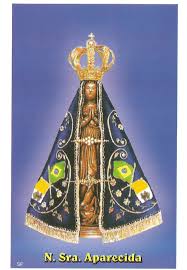 A secretaria Humbelina estará no escritório da paróquia para atender em Português, nas segundas-feiras, quartas-feiras, das 9:00 AM-3:00 PM e sextas-feiras das 9:00AM-2:00PM.GRUPOS E MINISTÉRIOS NA NOSSA COMUNIDADENos próximos boletins encontraremos algumas informações sobre os diversos grupos e ministérios que existem dentro da nossa comunidade de língua Portuguesa. Todos somos convidados a participar e fazer parte destes grupos! Assim poderemos continuar a ser uma comunidade vibrante, mostrando o que há em nos’ de melhor para oferecer com a nossa diversidade e costumes diferentes. Neste boletim destacaremos o grupo do Apostolado do Sagrado Coração de Jesus. Nosso objetivo e' de renovar nossa Fé diante de Nosso Senhor Jesus Cristo Sacramentado e de ajudarmos os mais necessitados. Especialmente por volta das festas (holidays), procuramos oferecer a nossa ajuda aos necessitados da nossa comunidade. Nosso grupo se reúne todas as primeiras sextas-feiras de cada mês, as 7 e meia da noite,  para recebermos a mensagem do Santíssimo Papa Francisco, dirigida a todos os Grupos de Apostolado, através da revista mensal  "Mensageiro". Também temos a presença do Sr. Padre António, que através de sua palavra, podemos compreender melhor o objetivo da mensagem em pauta.Depois da reunião, assistimos a Santa missa e logo apos, a reza do santo terço do Santíssimo Sacramento juntamente com a Adoração ao Santíssimo.Todos estão convidados a participar do Apostolado Sagrado Coração de Jesus. O próprio Jesus nos convida!----------------------------------------------------------------------------------PEREGRINAÇÃO AO SANTUÁRIO DE BLUE ARMY, WASHINGTON NJA peregrinação anual ao Santuário será segunda-feira 30 de Maio, 2016. Desejamos aos peregrinos que irão fazer a caminhada a pé, bom tempo e a proteção de Nossa Senhora. As celebrações começarão as 10:30 PM com a procissão, Missa as 11:00 AM e oração do Rosário as 3:00 PM. Todos estão convidados a participar! A administração do santuário pede que as pessoas que irão de carro cheguem ate’ as 09:30AM para terem acessibilidade ao estacionamento. Este e’ um lugar de ORAÇÃO, por favor mantenham a ordem e respeito!----------------------------------------------------------------------------------Nossa Despensa de Tempo, Talento, & TesouroFim- de- Semana de 21 e 22 de Maio 2016Colecta: $6,277.00 + pelo correio: $615.00Colecta total: $6,892.00Colecta para Sº Vincent de Paulo $2, 146.00Muito obrigado a todos pela vossa generosidade! INTENÇÕES DAS MISSAS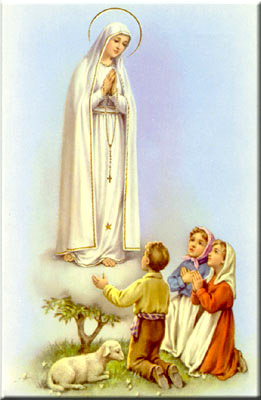 +Sábado 28 de Maio- Idália Fernandes +Domingo 29 de Maio- José da Graça e esposa+Quarta-feira de Maio- Manuel Maria Pauseiro 1ª Sexta-feira- Sagrado Coração de Jesus+Sábado 04 de Junho – Lucinda Barbosa de Sousa e esposo+Domingo 05 de Junho- João Grego---------------------------------------------------------HISTORIA DA FESTA DE CORPUS CHRISTIA Festa de “Corpus Christi” é a celebração em que solenemente a Igreja comemora o Santíssimo Sacramento da Eucaristia; sendo o único dia do ano que o Santíssimo Sacramento sai em procissão às nossas ruas. Nesta festa os fiéis agradecem e louvam a Deus pelo inestimável dom da Eucaristia, na qual o próprio Senhor se faz presente como alimento e remédio de nossa alma. A Eucaristia é fonte e centro de toda a vida cristã. Nela está contido todo o tesouro espiritual da Igreja, o próprio Cristo.Certa vez, no século VIII, na freguesia de Lanciano (Itália), um dos monges de São Basílio foi tomado de grande descrença e duvidou da presença de Cristo na Eucaristia. Para seu espanto, e para benefício de toda a humanidade, na mesma hora a Hóstia consagrada transformou-se em carne e o Vinho consagrado transformou-se em sangue. Esse milagre tornou-se objeto de muitas pesquisas e estudos nos séculos seguintes, mas o estudo mais sério foi feito em nossa era, entre 1970/71 e revelou ao mundo resultados impressionantes: A Carne e o Sangue continuam frescos e incorruptos, como se tivessem sido recolhidos no presente dia, apesar dos doze séculos transcorridos. O Sangue encontra-se coagulado externamente em cinco partes; internamente o sangue continua líquido. Cada porção coagulada de sangue possui tamanhos diferentes, mas todas possuem exatamente o mesmo peso, não importando se pesadas juntas, combinadas ou separadas. São Carne e Sangue humanos, ambos do grupo sanguíneo AB, raro na população do mundo, mas característico de 95% dos judeus. Todas as células e glóbulos continuam vivos. A carne pertence ao miocárdio, que se encontra no coração (e o coração sempre foi símbolo de amor!). Em junho de 1246 a festa de Corpus Christi foi instituída, após vários apelos de Santa Juliana que tinha visões que solicitavam a instituição de uma festa em honra ao Santíssimo Sacramento. Em outubro de 1264 o papa Urbano IV estendeu a festa para toda a Igreja. Nessa festa, o maior dos sacramentos deixados à Igreja mostra a sua realidade: a Redenção.